Каратузский сельсовет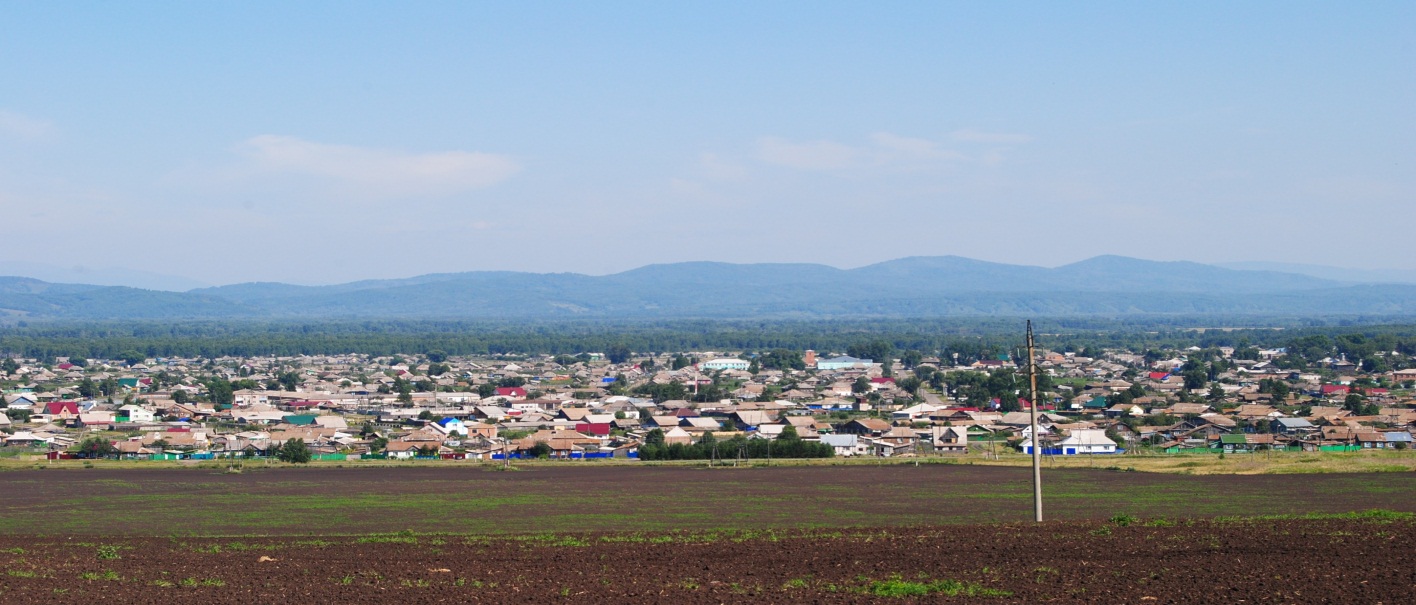 № 8 (190) от 22 марта 2018 г.с. КаратузскоеАДМИНИСТРАЦИЯ КАРАТУЗСКОГО СЕЛЬСОВЕТАПОСТАНОВЛЕНИЕ21.03.2018г.                               с. Каратузское                                            №37-П«О подготовке к весенне-летнему пожароопасному периоду на территории Каратузского сельсовета в 2018 году»В соответствии с федеральным законом от 6 октября 2003г. №131-ФЗ «Об общих принципах организации местного самоуправления в Российской Федерации», в целях организации охраны и усиления мер пожарной безопасности на территории Каратузского сельсовета, в соответствии со статьями 51, 52, 53 Лесного кодекса РФ, на основании Федерального закона «О защите населения и территорий от чрезвычайных ситуаций природного и техногенного характера» № 68-ФЗ от 21.12.1994 года, а также в соответствии с Правилами пожарной безопасности в лесах утвержденные постановлением Правительства РФ от 30 июня 2007 года № 417, руководствуясь Уставом Каратузского сельсовета, Каратузского района, Красноярского края, ПОСТАНОВЛЯЮ:1. Утвердить план основных мероприятий по обеспечению и подготовке к весенне-летнему пожароопасному периоду на территории Каратузского сельсовета в 2018 году, приложение №1.2. Сформировать и утвердить состав патрульных групп на территории Каратузского сельсовета, приложение №2.3. Сформировать и утвердить состав патрульно-манёвренной группы на территории Каратузского сельсовета, приложение №3.4. Подготовить к эксплуатации в пожароопасный весенне-летний период противопожарное оборудование, средства и спецтехнику. 5. Сформировать и утвердить состав противопожарного оборудования, средств и спецтехники для предотвращения и ликвидации  очагов возгорания на территории Каратузского сельсовета, приложение №4.6. Рекомендовать руководителям предприятий, организаций и учреждений, а также гражданам, осуществить мероприятия по уборке прилегающих территорий от сухой травы  с целью предотвращения их возгорания.7. Рекомендовать директору МБОУ «Каратузская СОШ»  произвести беседы в классах на тему: «охрана лесов от пожаров и соблюдения правил пожарной безопасности».8. С целью предотвращения очагов возгораний, внести запрет на пал сухой травы, сжигание мусора,  разведение костров в лесных массивах на территории Каратузского сельсовета.9. Контроль над исполнением настоящего постановления оставляю за собой.10. Настоящее постановление вступает в силу со дня его подписания и подлежит размещению на официальном сайте администрации Каратузского сельсовета, а также публикации в печатном издании органа местного самоуправления Каратузского сельсовета «Каратузский вестник».Глава Каратузского сельсовета                                                              А. А. СаарПриложение № 1 к постановлению № 37-П от 21.03.2018 года.ПЛАНосновных мероприятий по обеспечению и подготовке к весенне-летнему пожароопасному периоду на территории Каратузского сельсовета в 2018 г.Приложение № 2 к постановлению № 37-П от 21.03.2018 года.Состав патрульных групп на территории Каратузского сельсовета.1. на территории с. Каратузское.И.Н. Матвеев – Инженер по ОТ администрации Каратузского сельсовета. сот. 8(902)966-20-80 М.Д. Асалбеков – Начальник службы благоустройства администрации Каратузского сельсовета сот.8(908)327-05-522. на территории д. Средний Кужебар.Л.Н. Никифорова – специалист по связям с общественностью сот.8(908)020-66-24Ю.М. Никифоров – уборщик служебных помещений.Приложение № 3 к постановлению № 37-П от 21.03.2018 года.Состав патрульно-манёвренной группы на территории Каратузского сельсовета.1. И.Н. Матвеев – Инженер по ОТ администрации Каратузского сельсовета. сот. 8(902)966-20-802. М.Д. Асалбеков – Начальник службы благоустройства администрации Каратузского сельсовета. сот.8(908)327-05-523. П.С. Коньниш – механизатор администрации Каратузского сельсовета.4. И.В. Чепкасов – рабочий по благоустройству администрации Каратузского сельсовета.5. В.П. Шутов – водитель администрации Каратузского сельсовета.6. С.О. Димитренко – механизатор администрации Каратузского сельсовета.7. В.П. Вилль - водитель администрации Каратузского сельсовета.8. А.М. Лапенков -  рабочий по благоустройству администрации Каратузского сельсовета.9. А.С. Ходаков – специалист по социальным вопросам, кадастровому и лесному контролю. (по согласованию).Приложение № 4 к постановлению № 37-П от 21.03.2018 года.Состав противопожарного оборудования, средств и спецтехники для предотвращения и ликвидации  очагов возгорания на территории Каратузского сельсовета.1. Трактор МТЗ-82/12. Трактор МТЗ-803. Автомобиль УАЗ - 33034. Автомобиль УАЗ - 220695. Трактор ДТ-756. Автомобиль КАМАЗ - 5511 7. Автомобиль ЛАДА НИВА 211148. Огнетушители РЛО (16 шт.)9. Мото-опрыскиватель RS 430 (3шт.)10. Пожарная мотопомпа 4шт.11. Прицепное устройство с ёмкостью 1,8м312. Пожарно-спасательный комплекс «Огнеборец»АДМИНИСТРАЦИЯ КАРАТУЗСКОГО СЕЛЬСОВЕТАПОСТАНОВЛЕНИЕ22.03.2018г.			с.Каратузское				№ 38-ПОб утверждении квалификационных требований к уровню профессионального образования, стажу муниципальной службы или стажу работы по специальности, направлению подготовки, необходимые для замещения должностей муниципальной службы в администрации Каратузского сельсоветаВ соответствии с Федеральным законом от 02.03.2007 № 25-ФЗ «О муниципальной службе в Российской Федерации», Законом Красноярского края от 24.04.2008 № 5-1565 «Об особенностях правового регулирования муниципальной службы в Красноярском крае», Законом Красноярского края от 27.12.2005 № 17-4354 «О реестре муниципальных должностей муниципальной службы», руководствуясь Уставом Каратузского сельсовета Каратузского района Красноярского края, ПОСТАНОВЛЯЮ:1. Утвердить квалификационные требования к уровню профессионального образования, стажу муниципальной службы или стажу работы по специальности, направлению подготовки, необходимые для замещения должностей муниципальной службы в администрации Черемушкинского сельсовета согласно Приложению.2. Контроль за выполнением настоящего постановления оставляю за собой.3. Настоящее постановление вступает в силу в день, следующий за днем его официального опубликования в печатном издании «Каратузский Вестник».Глава Каратузского сельсовета					А.А.СаарПриложение кПостановлениюот 22.03.2018г. № 38-ПКвалификационных требований к уровню профессионального образования, стажу муниципальной службы или стажу работы по специальности, направлению подготовки, необходимые для замещения должностей муниципальной службы в администрации Каратузского сельсовета1. Категория "руководители" главной группы должностей1.1. Знания: Конституции Российской Федерации, федеральных законов, указов Президента Российской Федерации, постановлений Правительства Российской Федерации, иных нормативных правовых актов в рамках компетенции органа, администрации Каратузского сельсовета, структуры и полномочий органов государственной власти и местного самоуправления, организации и порядка прохождения муниципальной службы, правил внутреннего трудового распорядка, порядка работы со служебной информацией, форм и методов работы с применением автоматизированных средств управления, правил деловой этики, основ делопроизводства, правил и норм охраны труда, техники безопасности и противопожарной защиты.1.2. Навыки и умения: оперативного принятия и реализации управленческих решений; организации и обеспечения, поиска и реализации новых методов решения поставленных задач; нормотворческой деятельности; планирования работы, контроля, анализа и прогнозирования последствий принимаемых решений; ведения деловых переговоров; публичного выступления; подбора и расстановки кадров; делегирования полномочий подчиненным; организации работы по взаимодействию с государственными органами; эффективного планирования рабочего времени; владения компьютерной и другой оргтехникой, необходимым программным обеспечением; систематического повышения своей квалификации; систематизации информации и работы со служебными документами; квалифицированной работы с людьми по недопущению личностных конфликтов; применения правил русского языка, использования стиля, формы и структуры изложения официальных документов.1.3. Образование: высшее профессиональное по направлению подготовки (специальности) в соответствии с утверждаемой должностной инструкцией (в зависимости от направления деятельности).1.4. Квалификационные требования к стажу муниципальной службы или стажу работы по специальности, необходимому для исполнения должностных обязанностей:- не менее двух лет стажа муниципальной службы или не менее трех лет стажа работы по специальности, направлению подготовки.2. Категория "специалисты" старшей группы должностей2.1. Знания: Конституции Российской Федерации, федеральных законов, указов Президента Российской Федерации, постановлений Правительства Российской Федерации, иных нормативных правовых актов в рамках компетенции органа, администрации Каратузского сельсовета, структуры и полномочий органов государственной власти и местного самоуправления, порядка прохождения муниципальной службы, правил внутреннего трудового распорядка, порядка работы со служебной информацией, форм и методов работы с применением автоматизированных средств управления, правил деловой этики, основ делопроизводства, правил и норм охраны труда, техники безопасности и противопожарной защиты, должностной инструкции.2.2. Навыки и умения: обеспечение выполнения, поиска и реализации новых методов решения поставленных задач; анализа и прогнозирования; эффективного планирования рабочего времени; владения компьютерной, другой оргтехникой и необходимым программным обеспечением; систематического повышения своей квалификации; эффективного сотрудничества с коллегами; систематизации информации и работы со служебными документами; применения правил русского языка, использования стиля, формы и структуры изложения официальных документов; квалифицированной работы с людьми.2.3. Образование: высшее по направлению подготовки (специальности) в соответствии с утверждаемой должностной инструкцией (в зависимости от направления деятельности).2.4. Квалификационные требования к стажу муниципальной службы или стажу работы по специальности, необходимому для исполнения должностных обязанностей:- старшие должности муниципальной службы категории "специалисты"- требования к стажу муниципальной службы и стажу работы по специальности не предъявляются.АДМИНИСТРАЦИЯ КАРАТУЗСКОГО СЕЛЬСОВЕТАПОСТАНОВЛЕНИЕ22.03.2018г.                                 с. Каратузское                                     № 39-ПО внесении изменений в постановление от 12.07.2012г. №302-П «Об утверждении перечня должностей муниципальной службы, предусмотренного статьей 12 Федерального закона от 25.12.2008г. №273-ФЗ «О противодействии коррупции»»В соответствии с Федеральными законами от 25.12.2008 № 273-ФЗ "О противодействии коррупции" и от 02.03.2007 № 25-ФЗ "О муниципальной службе в Российской федерации", Указом Президента Российской Федерации от 21.07.2010 № 925 "О мерах по реализации отдельных положений Федерального закона "О противодействии коррупции", руководствуясь Федеральным законом от 06.10.2003 № 131-ФЗ "Об общих принципах организации местного самоуправления в Российской Федерации", руководствуясь Уставом Каратузского сельсовета Каратузского района Красноярского края,ПОСТАНОВЛЯЮ:Внести следующие изменения в постановление от 12.07.2012г. №302-П «Об утверждении перечня должностей муниципальной службы, предусмотренного статьей 12 Федерального закона от 25.12.2008г. №273-ФЗ «О противодействии коррупции»»:- приложение к постановлению читать в новой редакции, согласно приложению к настоящему постановлению.Контроль за исполнением настоящего постановления оставляю за собой.Постановление вступает в силу в день, следующий за днём его официального опубликования в периодическом печатном издании «Каратузский вестник».Глава Каратузского сельсовета                                                             А.А. СаарПриложение к Постановлению от 22.03.2018г. № 39-ППеречень 
должностей муниципальной службы администрации Каратузского сельсовета, 
предусмотренный статьей 12 Федерального Закона от 25.12.2008 N 273-ФЗ 
"О противодействии коррупции"1. Должности муниципальной службы, отнесенные Реестром должностей муниципальной службы, утвержденным Законом Красноярского края от 27.12.2005 № 17-4354 "О Реестре должностей муниципальной службы", к главной группе должностей муниципальной службы по категории должности "руководители": Глава администрации, заместитель Главы администрации. 2. Должности муниципальной службы, отнесенные Реестром должностей муниципальной службы, утвержденным Законом Красноярского края от 27.12.2005 № 17-4354 "О Реестре должностей муниципальной службы", к  старшей группе должностей муниципальной службы по категории должности "специалисты":   ведущий специалист по правовым вопросам,  ведущий специалист по организационно-массовой работе, архиву и кадрам, ведущий специалист по вопросам ЖКХ, благоустройства, транспорта и строительства, ведущий специалист по социальным вопросам, кадастру недвижимости и лесному контролю.Выпуск номера подготовила администрация Каратузского сельсовета.Тираж: 50 экземпляров.Адрес: село Каратузское улица Ленина 30Наименование мероприятийСрок исполненияОтветственныйВосстановление минерализованных полос, опашка территорий, создание резерва ГСМ для обеспечения бесперебойной работы техники на профилактике и тушении лесных пожаров.апрель-май2018г.Асалбеков М.Д.Матвеев И.Н.Проверка и подготовка противопожарного оборудования, средств и спецтехники (средств индивидуальной защиты).апрель2018г.Асалбеков М.Д.Информирование населения Каратузского сельсовета о состоянии пожарной безопасности в лесах района и мерах по их охране и защите.В течении пожароопасного периодаФедосеева О.В.депутаты сельсоветаОбеспечение соблюдений правил пожарной безопасности на необрабатываемых землях сельскохозяйственного назначения. В течении пожароопасного периодаМатвеев И.Н.Проверка готовности добровольной пожарной охраны к тушению пожаровапрель-май2018г.Матвеев И.Н.Ревизия и ремонт источников наружного противопожарного водоснабжения.март-апрель2018г.Асалбеков М.Д.Проверка системы звукового оповещения населения о пожарахапрель-май2018г.Матвеев И.Н.